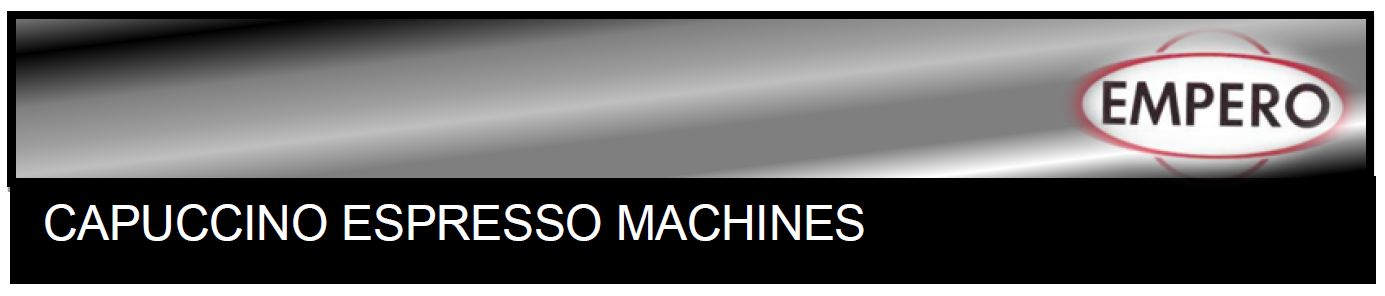 КАПУЧИНО ЭСПРЕССО МАШИНАСодержаниеА 	Общая информация						стр.2А1	Описание прибора						стр.3А2	Техническая информация					стр.3А3	Транспортировка						стр.4А4	Снятие упаковки						стр.4В	Установка							стр.4С	Инструкции по технике безопасности				стр.5	D	Эксплуатация							стр.6Е	Чистка и техническое обслуживание				стр.7	F	При возникновении проблем					стр.8G	Перечень запасных частей – Развернутая схема		стр.9А	ОБЩАЯ ИНФОРМАЦИЯ	Перед установкой прибора внимательно прочитайте руководство по эксплуатации и техническому обслуживанию. Неправильная установка и замена деталей могут привести к повреждению изделия или травмам людей. Наша компания не несет ответственности за умышленное повреждение прибора, халатность, ущерб из-за несоблюдения инструкций и правил, неправильных подключений. Несанкционированное вмешательство в работу прибора аннулирует гарантию.Данное руководство по эксплуатации следует хранить в надежном месте для дальнейшего использования.Установка должна производиться в соответствии с предписаниями и правилами безопасности данной страны квалифицированным техническим персоналом.Данное устройство должно использоваться обученным персоналом.Пожалуйста, немедленно выключите прибор в случае неисправности или отказа. Прибор должен ремонтироваться только авторизованным сервисным персоналом. Пожалуйста, требуйте установки оригинальной запасной детали.А1      ОПИСАНИЕ ПРИБОРА* Профессиональные капучино эспрессо-машины, обеспечивающие высокую эффективность, были разработаны для использования на промышленных кухнях.А2 ТЕХНИЧЕСКАЯ ИНФОРМАЦИЯА3   ТРАНСПОРТИРОВКА* Этот прибор можно перемещать вручную из одной зоны в другую. Не ударяйте и не роняйте прибор во время транспортировки.А4  СНЯТИЕ УПАКОВКИ	* Пожалуйста, распакуйте упаковку в соответствии с кодами безопасности и правилами страны использования и утилизуйте упаковку. Детали, контактирующие с пищевыми продуктами, изготовлены из нержавеющей стали. Все пластиковые детали обозначены символом материала.*Пожалуйста, проверьте, что все комплектующие прибора имеются в наличии, и они не были повреждены во время транспортировки.В    УСТАНОВКА* Пожалуйста, поставьте изделие на ровную и прочную поверхность, примите необходимые меры против возможного опрокидывания.*Техник, который будет выполнять установку и обслуживание прибора, должен быть профессионалом в этой области и иметь лицензию компании на установку и обслуживание.*Подключение к источнику питания должно выполняться авторизованным лицом.*Пожалуйста, убедитесь, что напряжение, подающееся на прибор, должно соответствовать значению напряжения, указанному на этикетке прибора.Этот прибор должен подключаться к заземленной розетке в соответствии с правилами и стандартами безопасности.*Заземление приборов должно быть подключено к линии заземления на панели, ближайшей к электроустановке.*Подключение к основному предохранителю и предохранителю утечки тока должно выполняться в соответствии с действующими правилами.С   ИНСТРУКЦИИ ПО ТЕХНИКЕ БЕЗОПАСНОСТИ	*Не используйте прибор в недостаточно освещенном месте.*Не прикасайтесь к подвижным насадкам во время работы прибора.*Не устанавливайте прибор в присутствии легковоспламеняющихся или взрывоопасных материалов.*Не включайте прибор, когда он пустой.*Не загружайте устройство менее или более его разрешенных объемов.А  *Не пытайтесь использовать прибор без соответствующего защитного оборудования.А  * Если по какой-либо причине в зоне работающего прибора произошел пожар или вспышка пламени, быстро выключите все газовые вентили и переключатель электрического контактора и используйте огнетушитель. Никогда не используйте воду для тушения пожара.	 *На все повреждения, ставшие следствием отсутствия заземления, гарантия не распространяется.*Примите необходимые меры предосторожности для предотвращения поражения электрическим током.D ЭКСПЛУАТАЦИЯПанель  управленияПрибор включается/выключается, когда С + Е нажимается одновременноАвтоматическая чистка, когда А + Е нажимается одновременноКНОПКИ А и В используются для возврата в Меню.Эксплуатация:Подключите машину к розетке.Откройте внешнюю подачу воды в машину.Включите главный переключатель питания.У машины без панели управления бойлер  машины необходимо наполнить вручную, нажимая на ручку подачи воды, расположенную на передней панели машины под каплеуловителем. Уровень воды должен поддерживаться между максимальной и минимальной отметками.Нажимайте кнопку варки кофе или одну кнопку выбора на панели управления для каждой группы до тех пор, пока вода не начнет непрерывно вытекать из каждой из них. Таким образом, теплообменники машины будут правильно заполнены.Поверните ручку пара. Красный индикатор показывает нам, что машина разогревается. Как только он выключается, это означает, что машина достигла идеальной температуры.Разблокируйте и извлеките порт-фильтр из головки блока.Наполните корзинчатый фильтр портафильтра  нужным количеством кофе. Для достижения наилучших результатов используйте свежемолотый кофе.Придавите кофе с помощью уплотнителя для кофе.Вставьте заполненный портафильтр  в головку блока и зафиксируйте его; убедитесь, что он правильно зафиксирован на месте. Поставьте  одну/две чашки под носик/носики.Выберите нужную опцию на панели управления, если у вас электронная машина, или включите переключатель варки кофе.Отключите прибор от сети.ЧИСТКА И ТЕХНИЧЕСКОЕ ОБСЛУЖИВАНИЕЧИСТКА И ТЕХНИЧЕСКОЕ ОБСЛУЖИВАНИЕ ПОСЛЕ КАЖДОГО ИСПОЛЬЗОВАНИЯ;• Перед чисткой всегда выключайте машину и отсоединяйте ее от источника питания.• Очищайте кофейный фильтр машины после каждого использования.• Не используйте абразивные чистящие средства, так как они могут оставить вредные отложения.• Не чистите машины, напрямую брызгая на нее водой, в противном случае электродвигатель может быть поврежден.РЕГУЛЯРНАЯ ОЧИСТКА И ТЕХНИЧЕСКОЕ ОБСЛУЖИВАНИЕ;• Техническое обслуживание должно выполняться квалифицированным специалистом.• Проводите периодическое техническое обслуживание машины один раз в 30 дней.• Установите на сетку фильтра фильтр с глухой мембраной без моющего средства.• Проверьте, нет ли дефектов кабеля питания. Если кабель имеет дефекты, ни в коем случае не используйте машину. Кабель должен быть заменен представителем авторизованной технической службы. F  ПРИ ВОЗНИКНОВЕНИИ ПРОБЛЕМс*Если эти проблемы продолжаются, обратитесь в нашу авторизованную сервисную службу.G	ПЕРЕЧЕНЬ ЗАПАСНЫХ ЧАСТЕЙ – РАЗВЕРНУТАЯ СХЕМА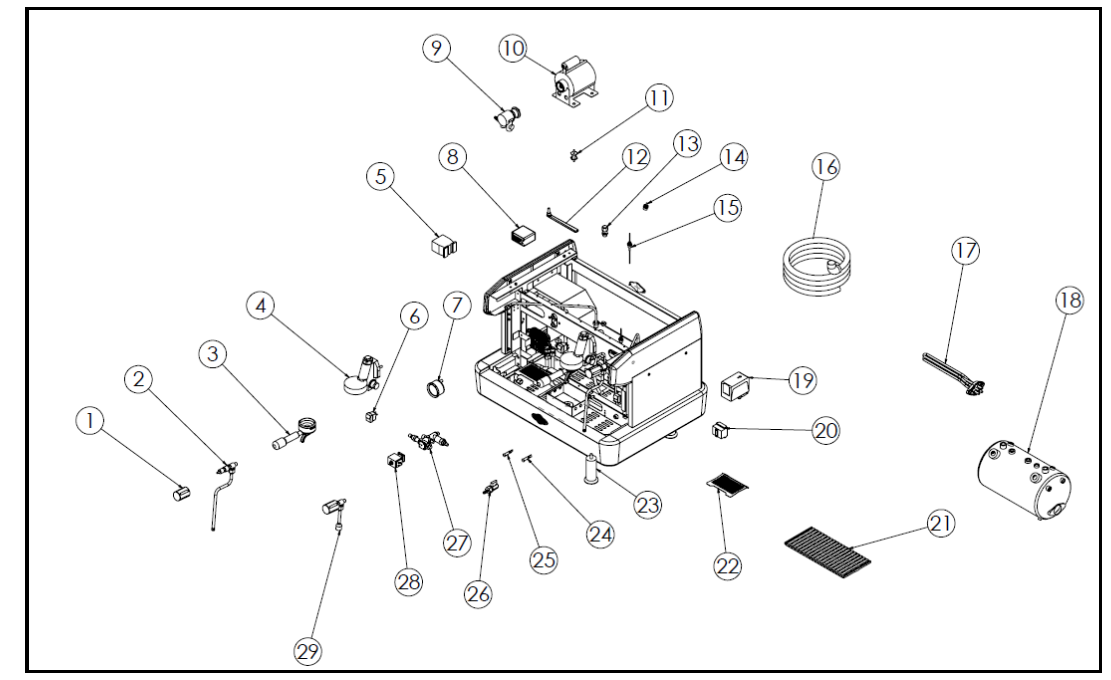 EMP.CPC.2GB-GBG	ПЕРЕЧЕНЬ ЗАПАСНЫХ ЧАСТЕЙ – РАЗВЕРНУТАЯ СХЕМАG	ПЕРЕЧЕНЬ ЗАПАСНЫХ ЧАСТЕЙ – РАЗВЕРНУТАЯ СХЕМАG	ПЕРЕЧЕНЬ ЗАПАСНЫХ ЧАСТЕЙ – РАЗВЕРНУТАЯ СХЕМА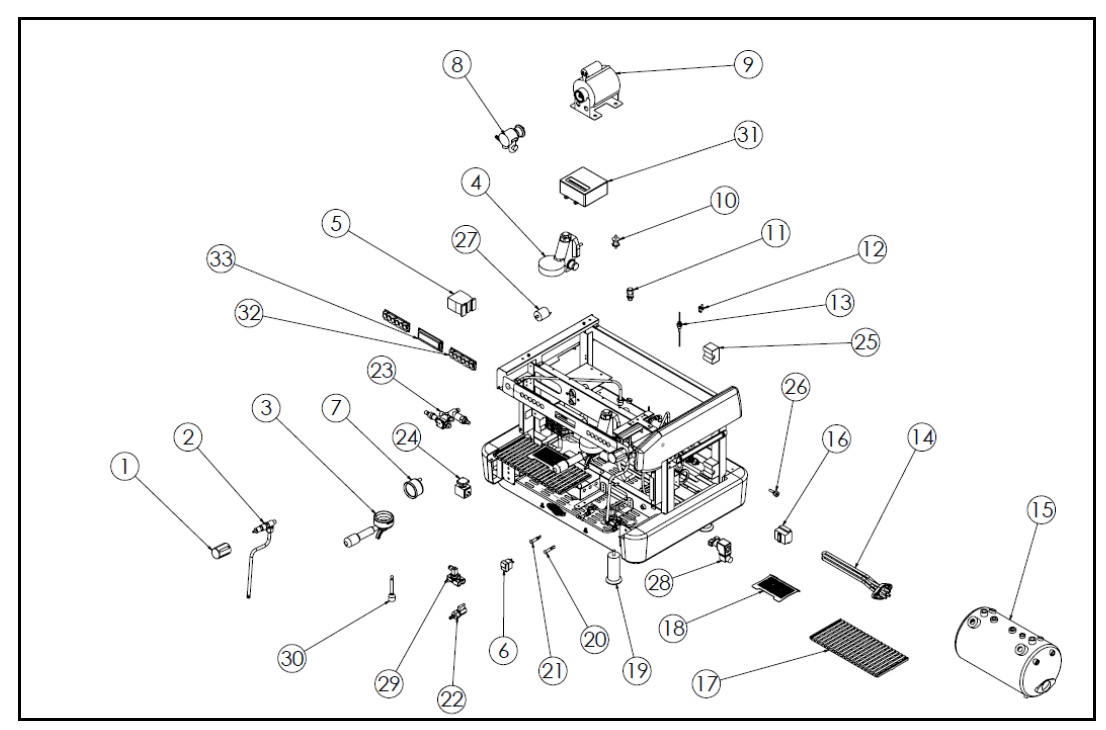 EMP.CPC.2GB-DПЕРЕЧЕНЬ ЗАПАСНЫХ ЧАСТЕЙ – РАЗВЕРНУТАЯ СХЕМАG	ПЕРЕЧЕНЬ ЗАПАСНЫХ ЧАСТЕЙ – РАЗВЕРНУТАЯ СХЕМА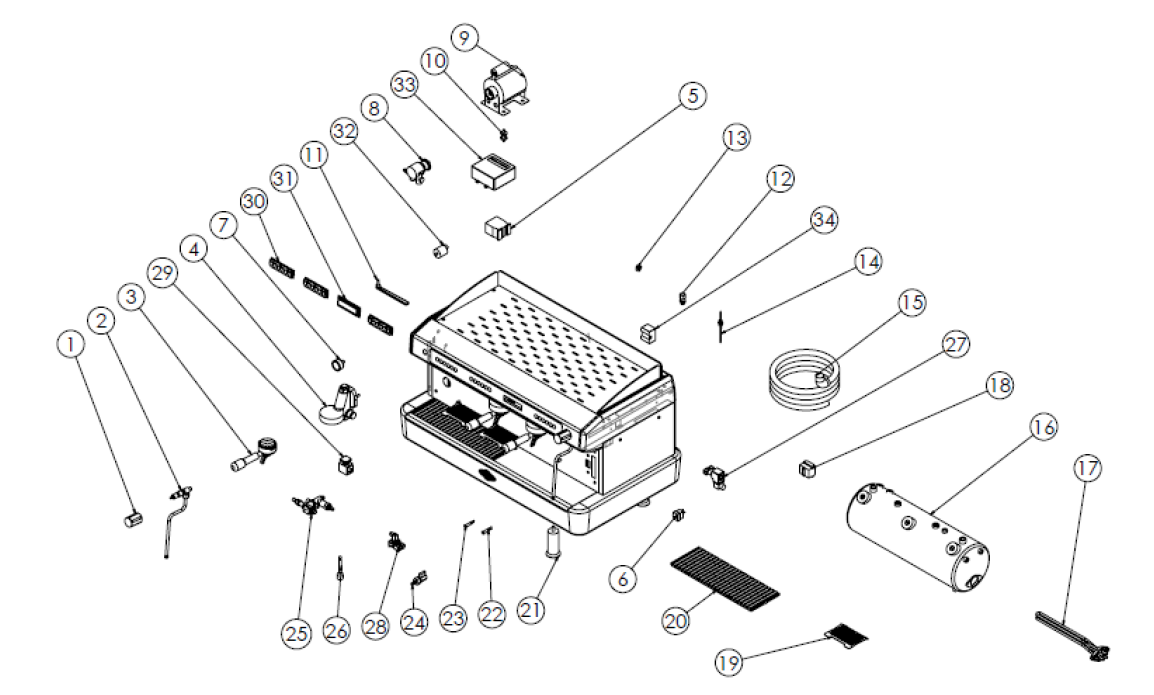 EMP.CPC.3GB-DG	ПЕРЕЧЕНЬ ЗАПАСНЫХ ЧАСТЕЙ – РАЗВЕРНУТАЯ СХЕМАКодРазмеры (мм)Вес (кг)Размеры упаковки (мм)EMP.CPC.2GB610x815x63562710x850x830EMP.CPC.3GB610x970x635105710x1010x830    EMP.CPC.2GB-D680X590X53062780x660x560    EMP.CPC.3GB-D980X590X5301101060x650x550КодОбъем (л)Портафильтр (шт.)Мощность (Ватт)Рабочее напряжение (Вольт)Кабедь (мм)EMP.CPC.2GB11240002303x1,5EMP.CPC.3GB17345002303x1,5 EMP.CPC.2GB-D11240003803x1,5 EMP.CPC.3GB-D17345003803x1,5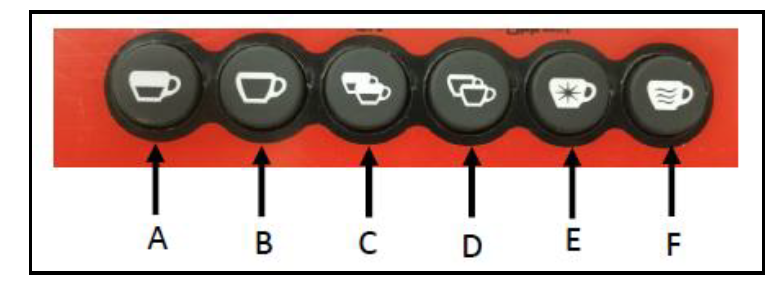 А: 1 короткий эспрессо (ристретто)В:  1 длинный эспрессо (лунго)С:  2 коротких эспрессоD: 2 длинных эспрессоЕ: меню программированияF: кнопка горячей водыМАШИНА НЕ РАБОТАЕТ1.Проверьте, подключена ли машина к сети.2.Проверьте электрические соединения инапряжение.3. Сгорел трубчатый плавкий предохранитель источника питания.МАШИНА ШУМНО РАБОТАЕТПроверьте фильтрПроверьте входное отверстие для водыМАШИНА ОСТАНОВИЛАСЬМашина может остановиться вследствие низкого напряжения. В этой ситуации проверьте напряжение.В случае утечки тока в электрических соединениях машина останавливается. В этой ситуации обратитесь в авторизованную сервисную службу.- Если качество сваренного капучинно эспрессо низкого качества,- если какая-либо функция системы безопасности не работает,                         НЕ ИСПОЛЬЗУЙТЕ МАШИНУКод изделия: EMP.CPC.2GBКод изделия: EMP.CPC.2GBКод изделия: EMP.CPC.2GB1.Паровой клапан ПластикY.EMP.CPC.2GB.0012.Паровой кранY.EMP.CPC.2GB.0023.ПортафильтрY.EMP.CPC.2GB.0034.АгрегатY.EMP.CPC.2GB.0045.ЗамыкательY.EMP.CPC.2GB.0056.КлючY.EMP.CPC.2GB.0067.Манометр ВЕГА насоса бойлераY.EMP.CPC.2GB.0078.Регулятор уровня воды GICARY.EMP.CPC.2GB.0089.Зажимное кольцо насосаY.EMP.CPC.2GB.00910.Двигатель для насоса 150 ВаттY.EMP.CPC.2GB.01011.Крепление двигателя на кронштейнеY.EMP.CPC.2GB.01112.Пластик для очистки покрытияY.EMP.CPC.2GB.01213.Рукоятка, сертифицированная ЕСY.EMP.CPC.2GB.01314.Клапан срыва вакуумаY.EMP.CPC.2GB.01415.Датчик уровняY.EMP.CPC.2GB.01516.Шланг для сливаемой водыY.EMP.CPC.2GB.01617.FAEMA W4000Y.EMP.CPC.2GB.01718.Бойлер на 2 блокаY.EMP.CPC.2GB.01819.Прессостат  SIRAIY.EMP.CPC.2GB.01920.Ограничитель 140 градусовY.EMP.CPC.2GB.02021.Экран переднего фильтраY.EMP.CPC.2GB.02122.Защита отделения для чашекY.EMP.CPC.2GB.02223.Прозрачная ножкаY.EMP.CPC.2GB.02324.Желтый сигнальный индикаторY.EMP.CPC.2GB.02425.Красный сигнальный индикаторY.EMP.CPC.2GB.02526.Шаровой клапанY.EMP.CPC.2GB.02627.Многофункциональный дистрибьютор М-С с ручной регулировкой Y.EMP.CPC.2GB.02728.Многоходовый (?) электромагнитный клапан 230 ВY.EMP.CPC.2GB.02829.Отборник давленияY.EMP.CPC.2GB.029Код изделия: EMP.CPC.3GBКод изделия: EMP.CPC.3GBКод изделия: EMP.CPC.3GB1.Паровой клапан ПластикY.EMP.CPC.3GB.0012.Паровой кранY.EMP.CPC.3GB.0023.ПортафильтрY.EMP.CPC.3GB.0034.УзелY.EMP.CPC.3GB.0045.ЗамыкательY.EMP.CPC.3GB.0056.КлючY.EMP.CPC.3GB.0067.Манометр ВЕГА насоса бойлераY.EMP.CPC.3GB.0078.Регулятор уровня воды GICARY.EMP.CPC.3GB.0089.Зажимное кольцо насосаY.EMP.CPC.3GB.00910.Двигатель для насоса 150 ВаттY.EMP.CPC.3GB.01011.Крепление двигателя на кронштейнеY.EMP.CPC.3GB.01112.Пластик для очистки покрытияY.EMP.CPC.3GB.01213.Рукоятка, сертифицированная ЕСY.EMP.CPC.3GB.01314.Клапан срыва вакуумаY.EMP.CPC.3GB.01415.Датчик уровняY.EMP.CPC.3GB.01516.Шланг для сливаемой водыY.EMP.CPC.3GB.01617.FAEMA W4000Y.EMP.CPC.3GB.01718.Бойлер на 2 блокаY.EMP.CPC.3GB.01819.Прессостат  SIRAIY.EMP.CPC.3GB.01920.Ограничитель 140 градусовY.EMP.CPC.3GB.02021.Экран переднего фильтраY.EMP.CPC.3GB.02122.Защита отделения для чашекY.EMP.CPC.3GB.02223.Прозрачная ножкаY.EMP.CPC.3GB.02324.Желтый сигнальный индикаторY.EMP.CPC.3GB.02425.Красный сигнальный индикаторY.EMP.CPC.3GB.02526.Шаровой клапанY.EMP.CPC.3GB.02627.Многофункциональный дистрибьютор М-С с ручной регулировкой Y.EMP.CPC.3GB.02728.Многоходовый (?) электромагнитный клапан 230 ВY.EMP.CPC.3GB.02829.Отборник давленияY.EMP.CPC.3GB.029Код изделия: EMP.CPC.2GB-DКод изделия: EMP.CPC.2GB-DКод изделия: EMP.CPC.2GB-D1.Паровой клапан ПластикY. EMP.CPC.2GB-D.0012.Паровой кранY. EMP.CPC.2GB-D.0023.ПортафильтрY. EMP.CPC.2GB-D.0034.УзелY. EMP.CPC.2GB-D.0045.ЗамыкательY. EMP.CPC.2GB-D.0056.КлючY. EMP.CPC.2GB-D.0067.Манометр ВЕГА насоса бойлераY. EMP.CPC.2GB-D.0078.Зажимное кольцо насосаY. EMP.CPC.2GB-D.0089.Двигатель для насоса 150 ВаттY. EMP.CPC.2GB-D.00910.Крепление двигателя на кронштейнеY. EMP.CPC.2GB-D.01011.Рукоятка, сертифицированная ЕСY. EMP.CPC.2GB-D.01112.Вентиль против низкого давленияY. EMP.CPC.2GB-D.01213.Датчик уровняY. EMP.CPC.2GB-D.01314.РезистансY. EMP.CPC.2GB-D.01415.БойлерY. EMP.CPC.2GB-D.01516.Ограничитель 140 градусовY. EMP.CPC.2GB-D.01617.Экран фильтра Y. EMP.CPC.2GB-D.01718.Экран отделения для чашекY. EMP.CPC.2GB-D.01819.Прозрачная ножкаY. EMP.CPC.2GB-D.01920.Желтый сигнальный индикаторY. EMP.CPC.2GB-D.02021.Красный сигнальный индикаторY. EMP.CPC.2GB-D.02122.Шаровой клапанY. EMP.CPC.2GB-D.02223.Многофункциональный дистрибьютор М-С с ручной регулировкой Y. EMP.CPC.2GB-D.02324.Многоходовый (?) электромагнитный клапан 230 ВY. EMP.CPC.2GB-D.02425.SSR типY. EMP.CPC.2GB-D.02526.Датчик давленияY. EMP.CPC.2GB-D.02627.Электровакуумный диодY. EMP.CPC.2GB-D.02728.1-4 соленоидный клапан N.K ORIFY. EMP.CPC.2GB-D.02829.РасходометрY. EMP.CPC.2GB-D.02930.Кран горячей водыY. EMP.CPC.2GB-D.03031.Электронная карта GICARY. EMP.CPC.2GB-D.03132.Пульт кнопочного управления GICARY. EMP.CPC.2GB-D.03233.Цифровой экранY. EMP.CPC.2GB-D.033Код изделия: EMP.CPC.3GB-DКод изделия: EMP.CPC.3GB-DКод изделия: EMP.CPC.3GB-D1.Паровой клапан ПластикY.EMP.CPC.3GB-D.0012.Паровой кранY.EMP.CPC.3GB-D.0013.ПортафильтрY.EMP.CPC.3GB-D.0014.УзелY.EMP.CPC.3GB-D.0015.ЗамыкательY.EMP.CPC.3GB-D.0016.КлючY.EMP.CPC.3GB-D.0017.Манометр ВЕГА насоса бойлераY.EMP.CPC.3GB-D.0018.Зажимное кольцо насосаY.EMP.CPC.3GB-D.0019.Двигатель для насоса 150 ВаттY.EMP.CPC.3GB-D.00110.Крепление двигателя на кронштейнеY.EMP.CPC.3GB-D.00111.Предоставление пластика для очисткиY.EMP.CPC.3GB-D.00112.Рукоятка, сертифицированная ЕСY.EMP.CPC.3GB-D.00113.Клапан срыва вакуумаY.EMP.CPC.3GB-D.00114.Датчик уровняY.EMP.CPC.3GB-D.00115.Шланг для сливаемой водыY.EMP.CPC.3GB-D.00116.FAEMA W4000Y.EMP.CPC.3GB-D.00117.Бойлер на 2 блокаY.EMP.CPC.3GB-D.00118.Ограничитель 140 градусовY.EMP.CPC.3GB-D.00119.Экран переднего фильтраY.EMP.CPC.3GB-D.00120.Защита отделения для чашекY.EMP.CPC.3GB-D.00121.Прозрачная ножкаY.EMP.CPC.3GB-D.00122.Желтый сигнальный индикаторY.EMP.CPC.3GB-D.00123.Красный сигнальный индикаторY.EMP.CPC.3GB-D.00124.Шаровой клапанY.EMP.CPC.3GB-D.00125.Многофункциональный дистрибьютор М-С с ручной регулировкой Y.EMP.CPC.3GB-D.00126.Отборник давленияY.EMP.CPC.3GB-D.00127.Соленоидный клапан N.K ORIFY.EMP.CPC.3GB-D.00128.РасходометрY.EMP.CPC.3GB-D.00129.100600-PARKER трехходовый (?) электромагнитный клапан 230 В 50/60 Y.EMP.CPC.3GB-D.00130.КлавиатураY.EMP.CPC.3GB-D.00131.Цифровой экранY.EMP.CPC.3GB-D.00132.Электровакуумный диодY.EMP.CPC.3GB-D.00133Электронная картаY.EMP.CPC.3GB-D.00134.SSR типY.EMP.CPC.3GB-D.001